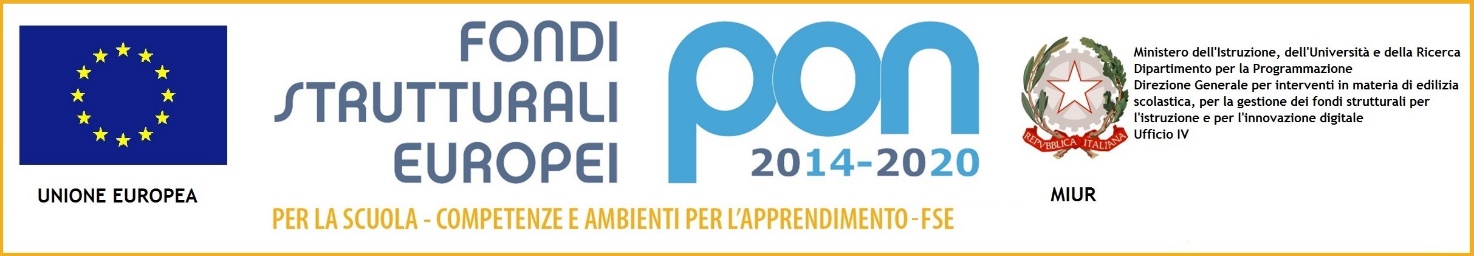 Al Dirigente scolastico   Istituto d’Istruzione Superiore “E. Fermi”via Vitulanese – Montesarchio (BN) ALLEGATO A – ESPERTO PROGETTISTAISTANZA DI PARTECIPAZIONE Oggetto: selezione di personale interno/esterno nel ruolo di Esperto Progettista per l’attuazione del progetto PON Fondi Strutturali Europei – Programma Operativo Nazionale “Per la scuola, competenze e ambienti per l’apprendimento” 2014-2020. Asse II - Infrastrutture per l’istruzione – Fondo Europeo di Sviluppo Regionale (FESR) – REACT EU. Asse V – Priorità d’investimento: 13i – (FESR) “Promuovere il superamento degli effetti della crisi nel contesto della pandemia di COVID-19 e delle sue conseguenze sociali e preparare una ripresa verde, digitale e resiliente dell’economia” – Obiettivo specifico 13.1: Facilitare una ripresa verde, digitale e resiliente dell'economia - Azione 13.1.1 “Cablaggio strutturato e sicuro all’interno degli edifici scolastici”– Avviso pubblico prot.n. 20480 del 20/07/2021 per la realizzazione di reti locali, cablate e wireless, nelle scuole..Il/la sottoscritto/a …………………………………………………………….. nato/a a ………………………………………………………… prov. (……) il …………………………. residente a ………………………………………………………………… in via ……………………………………………………………………  n. …………. tel. …………………………………………. codice fiscale …………………………………….……………………………, email ……………………………………………………………………………... PRESENTALa propria candidatura per il ruolo di Esperto progettista nel progetto PON 13.1.1A-FESRPON-CA-2021-671.Dichiara di proporre la propria candidatura come:  Personale interno dell’I.I.S. Enrico Fermi  Personale esterno con esperienze professionali E di accettare le priorità di esame e di approvazione delle candidature come di seguito indicato:1. Personale interno in servizio presso “I.I.S. Enrico Fermi” fino al termine dell’anno scolastico alla scadenza del presente Avviso.2. Personale esterno con esperienze professionaliDichiara, inoltre, di possedere i seguenti titoli di accesso:Laura magistrale in ingegneria informatica con specializzazione in reti e comunicazioni informatiche o equivalenteIscrizione all’albo degli ingegneriIl/La sottoscritto/a DICHIARA di impegnarsi a svolgere l’incarico senza riserve e secondo le indicazioni dell’Avviso.FIRMA ________________________________________Il sottoscritto AUTORIZZA al trattamento dei dati personali ai sensi del D.lgs. 196/2003 e successive modifiche ed integrazioni. FIRMA ________________________________________Allega alla presente istanza:Scheda di autovalutazione per il ruolo prescelto (ALL. C)Curriculum Vitae in formato europeo